ΓΛΩΣΣΑ  5 ββ           ΜΑΘ. 1β          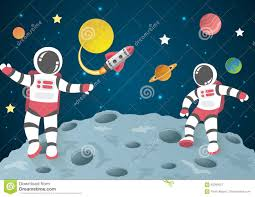                                 ΕΡΓΑΣΙΕΣ - ΦΩΤΟΤΥΠΙΑ(Σε όλη τη θεωρία του μαθήματος :<<Όνειρα για ταξίδια στα αστέρια>>).Υπογράμμισε τις γενικές και αιτιατικές που δηλώνουν το χρόνο. Τα πρωινά η Μαρίνα, που είναι έντεκα χρόνων, ξυπνάει, ετοιμάζεται και φεύγει για το σχολείο. Θέλει μόνο λίγα λεπτά μέχρι να φτάσει εκεί. Στο σχολείο κάνουν μάθημα αρκετές ώρες και κάθε μάθημα διαρκεί σαράντα πέντε λεπτά. Το μεσημέρι, όταν τελειώσει το σχολείο, γυρίζει σπίτι. Το απόγευμα διαβάζει τα μαθήματά της, ενώ το βράδυ κοιμάται νωρίς. Την προηγούμενη χρονιά δεν τα πήγε τόσο καλά στο σχολείο, αλλά είπε πως του χρόνου θα προσπαθήσει περισσότερο. Τον Ιούνιο, όταν κλείσουν τα σχολεία, θα πάει στην κατασκήνωση, ενώ τον Αύγουστο θα μείνει αρκετές μέρες στο χωριό μαζί με τον παππού και τη γιαγιά.2. Στις προτάσεις που ακολουθούν να βρεις και να υπογραμμίσεις τις γενικές και τις αιτιατικές που δηλώνουν χρόνο:Ο Αποστόλης γιορτάζει των Αγίων Αποστόλων. Οι αγώνες ποδοσφαίρου γίνονται την Κυριακή. Το φθινόπωρο πηγαίνει λιγότερος κόσμος διακοπές.Όλοι οι χριστιανοί γιορτάζουν τα Χριστούγεννα. Η Θεσσαλονίκη πανηγυρίζει του Αγίου Δημητρίου.Τα σχολεία κλείνουν τον Ιούνιο και ανοίγουν πάλι το Σεπτέμβριο.Πρέπει να περιμένει έξι μήνες για να παραλάβει το νέο του αυτοκίνητο.Ζούσε μόνος πολλά χρόνια, ώσπου γνώρισε την Έλενα. Το καλοκαίρι θα πάμε διακοπές στην Κρήτη. Η Δανάη είναι περίπου δέκα χρονών. 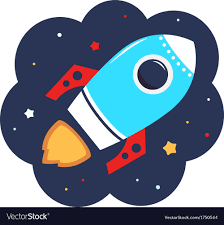 	Θυμάμαι:3.Συμπλήρωσε τους υποθετικούς λόγους.Αν φροντίζουμε το περιβάλλον, ……………………………….................................................................................Αν ξυπνήσω νωρίς, ……………………………………………………………………………………………Αν οι υπολογιστές μιλούσαν, ……………………………………………………………………………………………..Αν κατασκεύαζα ένα ρομπότ, …………………………………………………………………………………………….Αν ταξίδευα στον χρόνο, ……………………………………………………………………………………………Αν δεν είχαν εφευρεθεί τα αεροπλάνα, ………………………………………………………………………………….Αν τώρα ήταν καλοκαίρι, ………………………………………………………………………………………………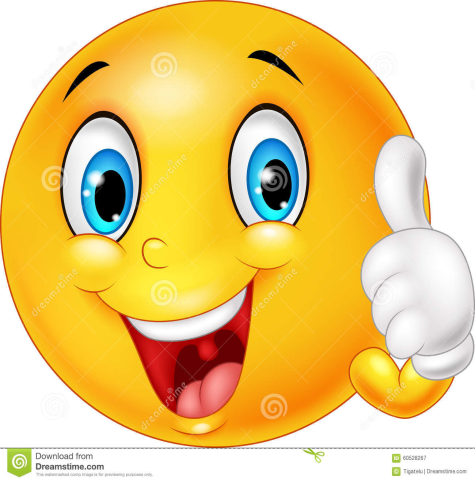 4.Ένωσε τις προτάσεις και φτιάξε υποθετικούς λόγους.Το σκυλάκι είναι ήσυχο. Θα το έχουμε μέσα στο σπίτι.………………………………………………………………………………………………Θα γίνω γιατρός. Θα βοηθήσω τα άρρωστα παιδιά του κόσμου.……………………………………………………………………………………………….Είχες ζητήσει βοήθεια. Είχα έρθει να σε βοηθήσω.………………………………………………………………………………………..............Θα πάμε στον πύργο. Θα δούμε παλαιά αντικείμενα.………………………………………………………………………………………………Θα έχει απεργία. Θα πάρω το αυτοκίνητο.………………………………………………………………………………………………Έχει κρύο. Σκεπάζομαι με τη χοντρή κουβέρτα.………………………………………………………………………………………..............5. Στους υποθετικούς λόγους των παρακάτω προτάσεων  υπογράμμισε την υπόθεση: α) Αν δε φουσκώσει η θάλασσα, ο βράχος δεν αφρίζει    κι αν δε σε κλάψει η μάνα σου, ο κόσμος δε δακρύζει.                                                                           (δημοτικό τραγούδι)β) « … Μα και αν σε πιάσουν, όνομα δε γράφει στο φάκελο. Για το Δεσπότη! Τι θα πει για το Δεσπότη; Ποιον Δεσπότη; Εσύ μονάχα μην ξεχάσεις πως, αν σε ρωτήσουν, είσαι ανεψιός του Δεσπότη Καστοριάς».                                                                 (Πηνελόπη Δέλτα: «Στα μυστικά του Βάλτου»)6.Στους υποθετικούς λόγους των παρακάτω προτάσεων  υπογράμμισε την απόδοση:α) Αν τρέμουν τ' άγρια βουνά, να τρέμει το γιοφύρι,     κι αν πέφτουν τ' άγρια πουλιά, να πέφτουν οι διαβάτες.                                                                        (δημοτικό τραγούδι) β) Αν δεν παινέψεις το σπίτι σου, θα πέσει να σε πλακώσει.                                                                         (παροιμία)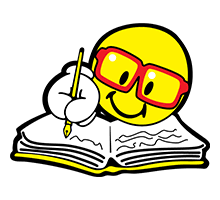 7.Βάλε  κόμμα στο παρακάτω απόσπασμα για να χωρίσεις την υπόθεση από την απόδοση.       « Αν είναι κάτι που δεν πρέπει να μάθω επειδή είμαι παιδί δε θα σε ρωτήσω τίποτα.
     Αν όμως είναι τέτοια περίπτωση πες μου το σε παρακαλώ».                                                        ( Ισόκο και Ιτσίρο Χατάνο: « Το παιδί της Χιροσίμα» ) 8.Γράφω τα παρακάτω ρήματα  στους μελλοντικούς χρόνους:9.Γράφω  σε εξακολουθητικό μέλλοντα τις προτάσεις στις οποίες το ρήμα βρίσκεται στον ενεστώτα και σε συνοπτικό μέλλοντα τις προτάσεις στις οποίες το ρήμα βρίσκεται στον αόριστο   . 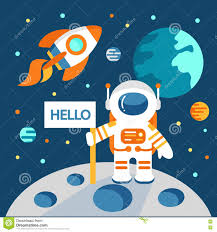 
Γράφω τις ασκήσεις μου κάθε μέρα. Ο χρόνος κυλούσε παράξενα στο δάσος.Πηγαίνω στη δουλειά το απόγευμα.Οι αστροναύτες ακολουθούν ειδικό πρόγραμμα για την προετοιμασία τους.  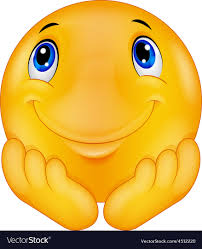 Χθες  μαγείρεψα μουσακά.Το πρωί ήπια το γάλα μου βλέποντας εκπαιδευτική τηλεόραση.10.Βρίσκω τους μέλλοντες των ρημάτων στο ίδιο πρόσωπο και αριθμό.Προσέχοντας πως τα ρήματα δίνονται  σε διάφορους χρόνους και όχι μόνο στον Ενεστώτα. 11.Βάλε το ρήμα στον εξακολουθητικό, συνοπτικό ή συντελεσμένο μέλλοντα.Κάθε Κυριακή .............................................  στην θάλασσα. (πηγαίνω)Όταν μεγαλώσω  ......................................... με αεροπλάνο για το Παρίσι. (ταξιδεύω)Από δω και στο εξής δε ...........................τόσο πολλή φασαρία στην τάξη.Θα ...................................... με αερ..... σε σχολε (κάνω)Θα ........................................... πριν καταλάβεις ότι έφυγα. (γυρίζω)Θα ............................... μια ζακέτα για την ανιψιά μου. (πλέκω)Την Τρίτη που θα πάμε εκδρομή,  ................................... πριν τις δυο. (επιστρέφω)12.Ξαναγράψε την παρακάτω πρόταση τρεις φορές τοποθετώντας το   ρήμα σε: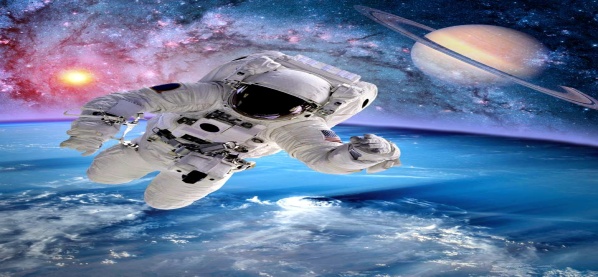      α) Εξακολουθητικό Μέλλοντα      β) Συνοπτικό Μέλλοντα      γ) Συντελεσμένο Μέλλοντα   Οι ερευνητές της ΝΑΣΑ ανακάλυψαν νέους τρόπους εκτόξευσης στο διάστημα.α)___________________________________________________________________  β)____________________________________________________________________γ)____________________________________________________________________13). Βάλε τα ρήματα που της παρένθεσης στο σωστό μελλοντικό χρόνο:Τις νύχτες που κοιτάζει τον ουρανό η Αλίκη ονειρεύεται ότι κάποια στιγμή _____________(ταξιδεύω) στο διάστημα. Οι γονείς της λένε πως κάτι τέτοιο __________________(συμβαίνει) μόνο όταν οι ερευνητές ____________________ (ολοκληρώνω) τις έρευνές τους, κάτι που _________________(χρειάζομαι) πολύ χρόνο. Η μικρή Αλίκη ξέρει πως μάλλον το όνειρό της δεν _____________________(πραγματοποιούμαι) ποτέ. Ωστόσο, πάντα _____________________ (φαντάζομαι) πώς θα ήταν μια βόλτα στο διάστημα.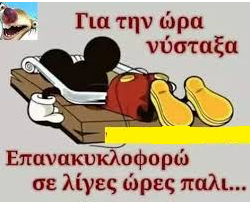 14) Μπορούμε να παίξουμε παιχνίδια μέσω του ΠΑΙΔΑΓΩΓΙΚΟΥ ΙΝΣΤΙΤΟΥΤΟΥ  κάνοντας αντιγραφή και επικόλληση στο ιντερνετ τον σύνδεσμο:http://ts.sch.gr/repo/online-packages/dim-glossa-e-st/start.htmlΚΑΛΗ ΔΙΑΣΚΕΔΑΣΗ!!!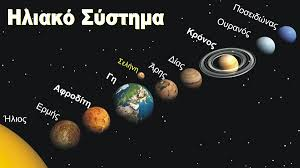 ΕνεστώταςΕξακολουθητικόςΜέλλονταςΣυνοπτικός ΜέλλονταςΣυντελεσμένοςΜέλλονταςδιαβάζωπαίζωγράφωτρέχωχάνωλούζομαισκέφτομαισπρώχνομαιχάνομαιΡήματαΜέλλοντας ΕξακολουθητικόςΜέλλοντας ΣυνοπτικόςΜέλλοντας Συντελεσμένοςδουλεύωμένειςβλέπειλέμεμαθαίνετεέπαθαν έρχομαιοδηγείσαικάθεταικουνιόμαστεεμφανίστηκανκατευθύνομαιστέκεσαιυπάρχειανεφοδιάζεταιβρισκόμαστε